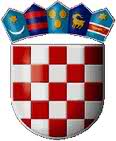   REPUBLIKA HRVATSKAVARAŽDINSKA ŽUPANIJA      OPĆINA SVETI ILIJA                                                                                 Općinsko vijeće    KLASA: 017-01/17-03/01URBROJ: 2186/08-17-01U Svetom Iliji, 13.ožujka 2017. godine					Na temelju članka 10.  Zakona o lokalnoj i područnoj (regionalnoj) samoupravi („Narodne novine“ br. 33/01, 60/01, 129/05, 109/07, 125/08, 36/09, 150/11, 144/12,  19/13 i 137/15) i članka 30. Statuta Općine Sveti Ilija („Službeni vjesnik Varaždinske županije“ br. 25/13 i 48/13) Općinsko vijeće Općine Sveti Ilija na 20. sjednici održanoj 13.ožujka 2017. godine, donijelo jeODLUKUO GRBU I ZASTAVI OPĆINE SVETI ILIJAI. OPĆE ODREDBEČlanak 1.	Ovom Odlukom uređuje se opis grba i zastave Općine Sveti Ilija kao i način te zaštita njihove uporabe.Članak 2.	Grbom i zastavom Općine Sveti Ilija predstavlja se Općina i izražava pripadnost Općini.Članak 3.	Grb i zastava rabe se u skladu sa odredbama ove Odluke.	U grbu i zastavi ne smije se ništa mijenjati.Članak 4.	Grb i zastava ne smiju se javno isticati ako su dotrajali, neuredni, poderani ili na neki drugi način oštećeni te nepodobni za uporabu.	Oštećeni ili za uporabu neprimjereni grb i zastava Općine Sveti Ilija povlače se iz uporabe i zamjenjuju se novim.II. OPIS GRBA I ZASTAVEČlanak 5.	OPIS GRBA: U plavom polju iz lijevoga ruba izrasta srebrena/bijela ruka koja drži zlatnu/žutu munju. Članak 6.	OPIS ZASTAVE: Zastava Općine Sveti Ilija omjera (1:2) plave je boje sa žuto obrubljenim grbom Općine u sredini.III. UPORABA GRBA I ZASTAVE OPĆINEČlanak 7.	Uporaba grba i zastave Općine Sveti Ilija slobodna je u odgojno - obrazovne svrhe i u umjetničkom stvaralaštvu, pod uvjetom da se uporabom ne vrijeđa ugled i dostojanstvo Općine Sveti Ilija.Članak 8.	Grb i zastava Općine Sveti Ilija ne smije se rabiti kao robni ili uslužni žig, uzorak ili model, i kao bilo koji drugi znak za obilježavanje robe i proizvoda.Članak 9.	Grb Općine Sveti Ilija može se rabiti:u službenim prostorijama zgrade u kojoj je sjedište Općine Sveti Ilija,u službenim prostorijama zgrada javne namjene u Općini Sveti Ilija,u radnim prostorijama:mjesnih odboraustanova i trgovačkih društava čiji je osnivač ili član Općina Sveti Ilija,udruga sa sjedištem na području Općine Sveti Ilija,na diplomama, poveljama i priznanjima koje dodjeljuje Općinsko vijeće i Općinski načelnik,u prigodnim svečanim prilikama, manifestacijama i susretima (političkim, znanstvenim, kulturno-umjetničkim, sportskim i sl.) na kojima sudjeluje ili je predstavljena Općina Sveti Ilija,na posjetnicama općinskog načelnika, zamjenika općinskog načelnika, predsjednika, potpredsjednika i članova Općinskog vijeća, predsjednika radnih tijela Općinskog vijeća, pročelnika i službenika upravnih tijela Općine Sveti Ilija,na Internet stranici Općine Sveti Ilija, odnosno ustanova  i trgovačkih društava čiji  je Općina Sveti Ilija jedini osnivač i član,na promidžbenim materijalima, publikacijama, monografijama, revijama, magazinima i drugim tiskanim izdanjima kojih su izdavači tijela Općine Sveti Ilija, tiskanimizdanjima čiji su izdavači ustanove i trgovačka društva čiji je Općine Sveti Ilija jedini osnivač ili član,na predmetima izrađenim u promotivne svrhe, ako je njihova izrada naručena od tijela Općine Svet Ilija i nadležnih pravnih osoba,u drugim prigodama koje odobrava Općinski načelnik Općine Sveti Ilija iu drugim slučajevima ako njihova uporaba nije u suprotnosti sa zakonima i odredbama ove Odluke.Članak 10.	Zastava Općine Sveti Ilija može se isticati:na zgradi u kojoj je sjedište Općine Sveti Ilija i u njezinim prostorijama,na zgradama javne namjene u Općini Sveti Ilija,u dane praznika i blagdana u Republici Hrvatskoj, na mjestima određenim za isticanje zastave,u prostoriji u kojoj se održava sjednica Općinskog vijeća (vijećnica)prigodom odražavanja svečanih i drugih sjednica Općinskog vijeća i drugih tijela Općine Sveti Ilija, prilikom održavanja svečanosti od značaja za Općinu Sveti Ilija, prigodom održavanja javnih skupova (znanstvenih, kulturno - umjetničkih, političkih, sportskih i sl.) na području Općine Sveti Ilija, u skladu s pravilima i običajima održavanja takvih skupova,u drugim prigodama koje odobrava Općinski načelnik Općine Sveti Ilija,u drugim slučajevima, ako uporaba nije u suprotnosti sa zakonima i odredbama ove Odluke.Članak 11.	Ako se zastava Općine Sveti Ilija ističe uz zastavu Republike Hrvatske, tada zastava Općine Sveti Ilija dolazi s lijeve strane gledano s ulice  prema zastavama. Ako se zastava Općine Sveti Ilija ističe uz zastavu Županije, tada se zastava Općine Sveti Ilija, dolazi s lijeve strane gledano s ulice zastavama. 		Ako se zastava Općine Sveti Ilija ističe uz zastavu Republike Hrvatske i Županijsku zastavu, tada zastava Općine Sveti Ilija dolazi s lijeve strane, zastava Republike Hrvatske dolazi u sredini, a zastava Županije s desne strane gledano s ulice prema zastavama.Članak 12.	Općinski načelnik može pravnoj ili fizičkoj osobi, na obrazloženi zahtjev, odobriti uporabu grba i zastave radi promicanja interesa Općine Sveti Ilija ako ocijeni:da će uporaba doprinijeti unapređenju gospodarstva na području Općine Sveti Ilija, da će uporaba doprinijeti unapređenju kulturnog i društvenog života Općine Sveti Ilija,da će uporaba doprinijeti promidžbi Općine Sveti Ilija, da podnositelj zahtjeva ima tradiciju u djelatnosti kojom se bavi,da proizvodi odnosno usluge ne štete prirodnom okolišu,da se proizvodom odnosno uslugom ne šteti ugledu Republike Hrvatske ili Općine Sveti Ilija i njihovih tijela,da je uporaba opravdana i obrazložena. Članak 13.	Uz obrazloženi zahtjev za odobrenje uporabe grba i zastave Općine Sveti Ilija fizičke i pravne osobe dužne su priložiti:akt o registraciji trgovačkog društva, ustanove, građanske udruge ili rješenje o samostalnoj obrtničkoj radnji-obrtu,opis namjere za koju će se grb koristiti (ugradnja u proizvod, izrada proizvoda  kao suvenira, izrada grba, uporaba u službenim aktima i drugo).Članak 14.	Nadzor nad provođenjem ove Odluke obavlja Jedinstveni upravi odjel Općine Sveti Ilija u okviru svog djelokruga. IV. PREKRŠAJNE ODREDBEČlanak 15.	Novčanom kaznom od 2.000,00 do 10.000,00 kuna kaznit će se za prekršaj pravna osoba ako:Rabi  grb ili zastavu Općine u obliku i opisu koji nije utvrđen Statutom, odnosno posebnom odlukom Općinskog vijeća, na temelju Statuta ili ih rabi suprotno odredbama ove Odluke.Na javnom mjestu ističe dotrajale, neuredne, poderane ili na neki drugi način oštećene i nepodobne za uporabu grb ili zastavu Općine (članak 4.)Nema odobrenje za uporabu grba i zastave iz članka 13. i koristi ih protivno odredbama ove Odluke. 	Za prekršaj iz stavka 1. ove Odluke novčanom kaznom od 500,00 do 2.000,00 kuna kaznit će se odgovorna osoba u pravnoj osobi. 	Novčanom kaznom od 500,00 do 2.000,00 kuna kaznit će se i fizička osoba za prekršaj iz stavka 1. ovoga članka.V. PRIJELAZNE I ZAVRŠNE ODREDBEČlanak 16.	Likovni prikaz grba i zastave sastavni je dio ove Odluke. Članak 17.	Ova Odluka stupa na snagu osmoga dana od dana objave u „Službenom vjesniku Varaždinske županije.“Predsjednik Općinskog vijećaZdravko Ostroški, dipl. ing